INDICAÇÃO Nº 436/2018Sugere ao Poder Executivo Municipal a realização de manutenção e troca de lâmpada queimada localizada na Rua Itauna, defronte ao nº 92, no bairro ao Joaquim, neste município.Excelentíssimo Senhor Prefeito Municipal, Nos termos do Art. 108 do Regimento Interno desta Casa de Leis, dirijo-me a Vossa Excelência para sugerir ao setor competente que, promova a realização de manutenção e troca de lâmpada queimada,  localizada na na Rua Itauna, defronte ao nº 92, no bairro ao Joaquim, neste município. Justificativa:Este vereador foi procurado por munícipes, solicitando a troca de lâmpada no referido local, pois a mesma já está queimada há algum tempo, causando insegurança á população, já que os moradores trafegam pela via durante a madrugada, quando vão ao trabalho.Para realização do referido serviço foi gerado a OS sobre o número 01/318.Plenário “Dr. Tancredo Neves”, em 15 de janeiro de 2.018.JESUS VENDEDOR-Vereador / Vice Presidente-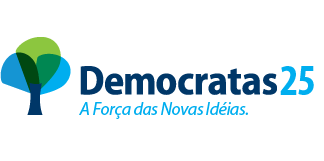 